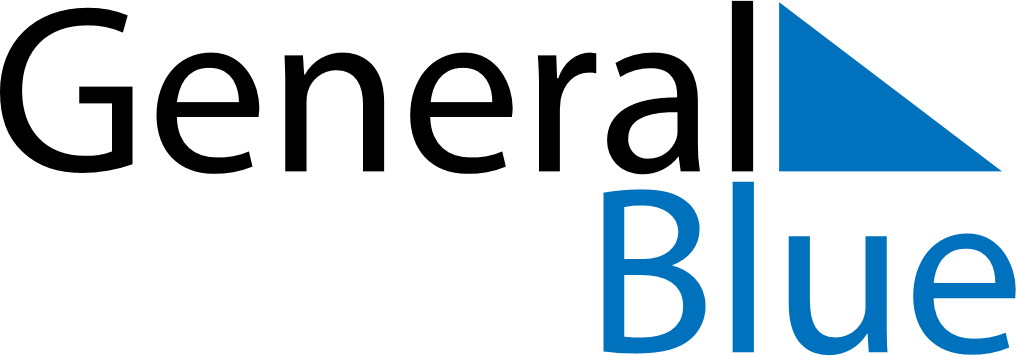 November 2024November 2024November 2024November 2024November 2024November 2024Malung, Dalarna, SwedenMalung, Dalarna, SwedenMalung, Dalarna, SwedenMalung, Dalarna, SwedenMalung, Dalarna, SwedenMalung, Dalarna, SwedenSunday Monday Tuesday Wednesday Thursday Friday Saturday 1 2 Sunrise: 7:30 AM Sunset: 4:06 PM Daylight: 8 hours and 36 minutes. Sunrise: 7:33 AM Sunset: 4:04 PM Daylight: 8 hours and 30 minutes. 3 4 5 6 7 8 9 Sunrise: 7:35 AM Sunset: 4:01 PM Daylight: 8 hours and 25 minutes. Sunrise: 7:38 AM Sunset: 3:58 PM Daylight: 8 hours and 20 minutes. Sunrise: 7:41 AM Sunset: 3:56 PM Daylight: 8 hours and 14 minutes. Sunrise: 7:43 AM Sunset: 3:53 PM Daylight: 8 hours and 9 minutes. Sunrise: 7:46 AM Sunset: 3:50 PM Daylight: 8 hours and 4 minutes. Sunrise: 7:49 AM Sunset: 3:48 PM Daylight: 7 hours and 59 minutes. Sunrise: 7:51 AM Sunset: 3:45 PM Daylight: 7 hours and 54 minutes. 10 11 12 13 14 15 16 Sunrise: 7:54 AM Sunset: 3:43 PM Daylight: 7 hours and 48 minutes. Sunrise: 7:57 AM Sunset: 3:41 PM Daylight: 7 hours and 43 minutes. Sunrise: 7:59 AM Sunset: 3:38 PM Daylight: 7 hours and 38 minutes. Sunrise: 8:02 AM Sunset: 3:36 PM Daylight: 7 hours and 33 minutes. Sunrise: 8:05 AM Sunset: 3:34 PM Daylight: 7 hours and 28 minutes. Sunrise: 8:07 AM Sunset: 3:31 PM Daylight: 7 hours and 24 minutes. Sunrise: 8:10 AM Sunset: 3:29 PM Daylight: 7 hours and 19 minutes. 17 18 19 20 21 22 23 Sunrise: 8:12 AM Sunset: 3:27 PM Daylight: 7 hours and 14 minutes. Sunrise: 8:15 AM Sunset: 3:25 PM Daylight: 7 hours and 9 minutes. Sunrise: 8:17 AM Sunset: 3:23 PM Daylight: 7 hours and 5 minutes. Sunrise: 8:20 AM Sunset: 3:21 PM Daylight: 7 hours and 0 minutes. Sunrise: 8:22 AM Sunset: 3:19 PM Daylight: 6 hours and 56 minutes. Sunrise: 8:25 AM Sunset: 3:17 PM Daylight: 6 hours and 51 minutes. Sunrise: 8:27 AM Sunset: 3:15 PM Daylight: 6 hours and 47 minutes. 24 25 26 27 28 29 30 Sunrise: 8:30 AM Sunset: 3:13 PM Daylight: 6 hours and 43 minutes. Sunrise: 8:32 AM Sunset: 3:11 PM Daylight: 6 hours and 38 minutes. Sunrise: 8:34 AM Sunset: 3:09 PM Daylight: 6 hours and 34 minutes. Sunrise: 8:37 AM Sunset: 3:08 PM Daylight: 6 hours and 30 minutes. Sunrise: 8:39 AM Sunset: 3:06 PM Daylight: 6 hours and 27 minutes. Sunrise: 8:41 AM Sunset: 3:05 PM Daylight: 6 hours and 23 minutes. Sunrise: 8:43 AM Sunset: 3:03 PM Daylight: 6 hours and 19 minutes. 